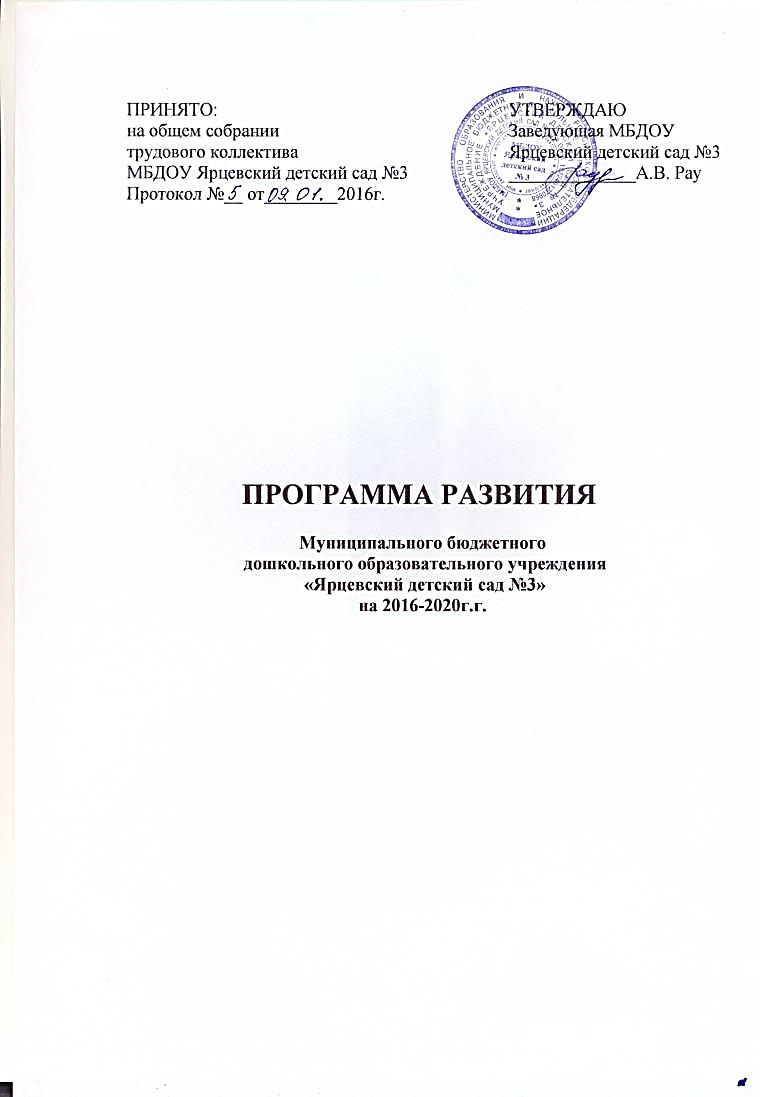 Паспорт Программы развитияНазвание            Программа развития  Муниципального бюджетного дошкольного образовательного учреждения «Ярцевский детский сад №3» на 2016-2020 годы.Назначение программы                Программа развития предназначена для определения перспективных направлений развития образовательного учреждения на основе анализа  работы Муниципального бюджетного дошкольного образовательного учреждения «Ярцевский детский сад №3» на 2016-2020 годы за предыдущий период. В ней отражены тенденции изменений, охарактеризованы главные направления обновления содержания образования и организации воспитания, управление дошкольным учреждением на основе инновационных процессов.Проблема                 Развитие дошкольного образовательного учреждения в условиях реализации новой государственной образовательной политики, основными ориентирами которой являются: формирование российской идентичности; создание условий для сохранения, приумножения культурных и духовных ценностей народов России; понимание зависимости изменения качества человеческого ресурса от изменения качества образования; становление открытой, гибкой и доступной системы образования.           Объективное ухудшение  здоровья поступающих в детский сад детей, отрицательно сказывается на  получении ими качественного образования.           Недостаточная готовность и включенность родителей в управление качеством образования  детей через общественно - государственные  формы управления.           Необходимость  интенсификации педагогического труда, повышение его качества и результативности педагогов к применению современных образовательных технологий.           Необходимость совершенствования сферы дополнительных образовательных услуг.Сроки реализации программы      Программа реализуется в период 2016-2020 г.г.Нормативные документы:           Конституция РФ.           Закон Российской Федерации «Об образовании».           Постановление Правительства РФ № 666 от 12.09.2008г «Об утверждении Типового положения о дошкольном образовательном учреждении».           Федеральные государственные требования к структуре основной общеобразовательной программы дошкольного образования  № 655 от 23.11. 2009г.           Устав МБДОУ Ярцевский детский сад №3 Авторы           Творческий коллектив педагогических работников МБДОУ детский сад № 3Цель  Программы — создание благоприятных условий для полноценного проживания ребенком дошкольного детства, формирование основ базовой культуры личности, всестороннее развитие психических и физических качеств  в соответствии с возрастными и индивидуальными особенностями, подготовка к жизни в современном обществе, к обучению в школе, обеспечение безопасности жизнедеятельности дошкольника.            Повышение качества образования и воспитания в ДОУ через внедрение современных педагогических технологий, в том числе информационно-коммуникационных.Задачи          Сохранение качества воспитания и образования в ДОУ;          Повышение эффективности использования средств информатизации в образовательном процессе;          Совершенствование материально-технического и программного обеспечения;          Использование возможностей сетевого взаимодействия и интеграции в образовательном процессе;          Освоение и внедрение новых технологий воспитания и образования дошкольников, через обновление развивающей образовательной среды ДОУ, способствующей самореализации ребёнка в разных видах деятельности;          Совершенствование сферы дополнительного  образования, как совокупности услуг доступных для широких групп воспитанников;          Развитие системы управления МБДОУ на основе повышения компетентности родителей по вопросам взаимодействия с детским садом.Финансовое обеспечение программы          Рациональное использование бюджета;          Спонсорская помощь.Ожидаемые результаты:          Повышение компетентности педагогов в области применения ИКТ;          Внедрение информационных технологий в образовательный процесс;          Создание базы методических разработок с  использованием ИКТ для развития творческого потенциала ребенка в условиях ДОУ;          Улучшение состояния здоровья детей способствует повышению качества их образования;          Доступность системы дополнительного образования;          Качество сформированных ключевых компетенций способствует успешному обучению ребёнка в школе.Введение "Дети мира невинны, уязвимы и зависимы.  Они также любознательны, энергичны и полны надежд.  Их время должно быть временем радости и мира игр, учебы и роста.  Их будущее должно основываться на гармонии и сотрудничестве…"                                                             Всемирная Декларация об обеспечении                                                            выживания, защиты и развития детей.          Программа развития  МДОУ Ярцевский детский сад №3  на 2016-2020 гг. является управленческим документом.          Основными приоритетами развития общего образования в национальной образовательной инициативе названы:         1. Обновление образовательных стандартов.         2. Система поддержки талантливых детей.         3. Развитие воспитательского  потенциала.         4. Здоровье дошкольников.          Проблема качества дошкольного образования в последние годы приобрела не только актуальный, но и значимый характер. В современных условиях реформирования образования, ДОУ представляет собой открытую и развивающуюся систему. Основным результатом её жизнедеятельности должно стать успешное взаимодействие с социумом, осваивая которое дошкольное образовательное учреждение становится мощным средством социализации личности. Особую значимость, в связи с этим, приобретает планирование работы образовательного учреждения.           Мониторинг запросов родителей в сфере образования и воспитания показал, что родители недостаточно информированы о формах взаимодействия ДОУ и семьи и по мере возможности принимают участие в совместных мероприятиях. Причём степень их участия прямо пропорциональна степени их информированности и заинтересованности. Наиболее полезными формами совместной работы, с точки зрения родителей, являются: индивидуальные консультации и помощь семье, практические семинары, родительские собрания с открытыми показами мероприятий, совместные с родителями игровые мероприятия. В ходе сотрудничества, примерно большая  часть родителей хотели бы повысить степень своей компетентности в знаниях о своём ребёнке; 53 % - хотели бы больше узнать о воспитании ребёнка в семье; более половины - заинтересованы в усовершенствовании своих умений в области изучения личности ребёнка и практики семейного воспитания.            Разрабатывая пути обновления педагогического процесса, учитывались тенденции социальных преобразований в селе, запросы родителей, интересы детей, профессиональные возможности педагогов.            Необходимость совершенствования дополнительных образовательных услуг так же предусмотрена в Программе развития, так как  дети  должны быть вовлечены в различные виды деятельности, творческие занятия, спортивные мероприятия, в ходе которых они накапливая эмоционально - чувственный опыт учатся придумывать, сочинять, понимать и осваивать новое, быть открытыми и способными выражать собственные мысли, уметь принимать решения и помогать друг другу.            Исходя из выше сказанного, Программа развития включает 3 целевые программы, которые отражают приоритетные направления развития учреждения. В целом она носит инновационный характер и направлена на развитие, а не только функционирование образовательного учреждения. Отношение результатов деятельности образования к потребностям ребенка, общества, позволяет судить о востребованности образовательной деятельности как показателе ее эффективности.            Таким образом, период до 2020 года в стратегии развития российского образования рассматривается как решающий инновационный этап перехода на новое содержание и новые принципы организации деятельности системы образования.Информация о ДОУОбщие характеристики учреждения.Тип – дошкольное образовательное учреждение,вид – детский сад,статус – государственный, категория третья.Лицензия на образовательную деятельность, государственная аккредитация. Серия – 24Л01 № 0002237, регистрационный № 9039-л, дата выдачи – 16.11.2016г. Имеет право осуществления образовательной деятельности по образовательным программам, указанным в приложении к настоящей лицензии, при соблюдении зафиксированных в нем контрольных нормативов и придельной численности контингента обучающихся, воспитанников. Срок действия лицензии – бессрочно.Местонахождение, удобство транспортного расположения. Красноярский край, Енисейский район, село Ярцево, ул. Кирова, 86. Детский сад № 3 расположен в центре села, на берегу реки Енисей. МДОУ - расположено внутри жилого квартала. Участок озеленен, имеется спортивная площадка. Детский сад рассчитан на 4 группы. Каждая группа имеет свой вход: имеется 2 подъезда для транспорта (центральный, въезд с хоз. двора).Режим работы – 12 часов.Воспитанников - 86. Наполняемость групп – 100%.Детский сад рассчитан на 4 группы: группа раннего возраста, младшая группа, средняя группа, старше-подготовительная группа. Здания детского сада  одноэтажное, светлое, центральное отопление, вода, канализация, сантехническое оборудование в удовлетворительном состоянии. Групповые комнаты и спальные комнаты отделены друг от друга. Каждая группа имеет свой вход. Имеются спортивно-музыкальный зал, методический кабинет. Кухня-пищеблок расположен в отдельном здании (заготовочная и варочная). Организовано 5-ти разовое питание. Прачечная оборудована 1 стиральной машиной с автоматическим управлением, центрифугой, сушильным барабаном. Медицинский кабинет оборудован, имеет изолятор. Территория детского сада занимает 6,347 кв.м., для каждой группы есть отдельный участок, на котором размещены игровые постройки, есть теневые навесы. Имеется физкультурная площадка. На участке расположено 36 цветников.  Имеется огород 1,5 сотки.2. Особенности образовательного процесса.Воспитание и обучение детей проходит по Основной общеобразовательной программе дошкольного образования.Педагогическим коллективом ведется целенаправленная работа по реализации поставленных задач. Основными направлениями работы по охране жизни и укреплению здоровья детей являются:- охрана и укрепление физического и психического здоровья детей;- формирование у детей жизненно-необходимых двигательных умений и навыков;- создание  условий   для развития физических качеств у детей.В связи с нормальным температурным режимом в группах проводятся закаливающие процедуры,  двигательный режим, проводили утреннюю гимнастику, физ.минутки в непосредственно образовательной деятельности, физкультурную деятельность, праздники и досуги, на прогулках организовывали подвижные и спортивные игры, выполняли двигательный режим детей в детском саду.                      По охране жизни и укреплению здоровья детей постоянную работу проводит  медсестра, совместно с педагогами ДОУ. Проводим консультации, беседы с персоналом по темам профилактики инфекционных заболеваний у детей, детского травматизма, методика закаливания в условиях детского сада, просветительская работа по выполнению санэпидрежима, об активизации двигательной активности детей в группе и на прогулке в течение всего времени пребывания ребенка в детском саду, пропаганда здорового образа жизни в семье, консультации для родителей.  Особое внимание уделяется проведению физкультурной непосредственно образовательной деятельности в старших группах на свежем воздухе.Таким образом, в дальнейшем планируем продолжать комплексную работу с детьми, родителями по сохранению и укреплению здоровья дошкольников. Сенсорная комната, направленная на стимулирование чувствительности детей, развитие зрительно-моторной координации, восприятия, внимания, положительных эмоциональных реакций, воображения и уравновешение психики ребенка.В комнате имеется следующее оборудование:- сухой душ;- «Фонтан света»;- игровое тактильное панно «Ёжик»;- «звездная сеть» с контроллером;- тропа для ног;- уголок с пузырьковой колонной;- мини-кресло.Детям очень нравиться посещать сенсорную комнату, которая благотворно влияет на их эмоциональное состояние. Они уходят с чувством умиротворения и с нетерпением ждут следующего посещения.Продолжает функционировать студия «Русская изба», в которой проводятся занятия по чтению художественной литературы (русских народных сказок), по декоративно-прикладному творчеству. Создана студия «Поисково-исследовательской деятельности», работа в которой направлена на развитие познавательной сферы дошкольников. Занимаясь в этой студии, дети углубляют представления о живой и неживой природе, учатся самостоятельно проводить элементарные опыты, эксперименты, добиваться результатов, размышлять, отстаивать свое мнение, обобщать результаты опытов.А также в ДОУ имеется медицинский кабинет, методический кабинет (который постоянно пополняется за счет проведения конкурсов среди воспитателей (с привлечением родителей).С 2010 года в детском саду ежемесячно выпускается газета «Снегирь». Содержание газеты включает в себя различную информацию: новости; советы специалистов; освещение внутрисадовских мероприятий; практический материал для занятий с детьми и дома; говорят дети; знакомьтесь, наши сотрудники; один день из жизни детского сада; поздравления и т.д. Газета рассчитана на широкий круг читателей: родителей, педагогов, детей, их бабушек и дедушек, сестер и братьев.	Педагогический коллектив целенаправленно ведет работу по обучению детей правилам дорожного движения. В группах оборудованы уголки безопасности дорожного движения. Для закрепления знаний у детей о дорожных знаках, правилах дорожного движения в уголках имеются различные игры, наглядные материалы, художественная литература, игрушки различных видов транспортных средств. В детском саду разработана система работы по формированию у детей правил безопасного поведения на дорогах. Целью, которой является повышение активности педагогического коллектива, родителей и детей в обеспечении безопасности дорожного движения, активизация работы по пропаганде правил дорожного движения и безопасного образа жизни. Работа ведется в трех направлениях:Работа с детьми;Работа с педагогами; Работа с родителями.    В детском саду разработан  паспорт безопасности (антитеррористической защищенности).             В ДОУ  ведутся  мероприятия по соблюдению правил пожарной безопасности.        Педагоги ДОУ проводят с детьми мероприятия по ОБЖ.Вывод:        Социальные условия способствуют успешной социализации воспитанников ДОУ. Педагоги имеют возможность знакомить дошкольников с социальной действительностью, не покидая пределов  села. Вся  работа по обеспечению безопасности участников образовательного процесса четко планируются, прописываются планы мероприятий на календарный год по пожарной безопасности, гражданской обороне и предупреждению чрезвычайных ситуаций.  Издаются приказы, работает  пожарно-техническая комиссия, комиссия по охране труда. Все предписания контролирующих органов своевременно исполняются.        Структура управления ДОУ.  Управление ДОУ строится на принципах единоначалия и самоуправления:Руководитель ДОУ,Общее собрание трудового коллектива,Совет педагогов,Управляющий совет,Родительский комитет,Медицинская служба,Методическая служба,Учредитель,Завхоз,Старший воспитатель,Группа наставников,Творческая группа педагогов,Младший обслуживающий персонал. 4. Результаты деятельности ДОУ.В МБДОУ внедряются инновационные здоровьесберегающие технологии: используется информационно-коммуникационная технология для формирования навыков здорового образа жизни; нетрадиционное физкультурное оборудование, применение приемов релаксации, применение чесночно-луковой терапии, аромо и фито терапии, дыхательная гимнастика в игровой форме, использование бактерицидной лампы в помещении. Ведется закаливание детей с учетом состояния здоровья: воздушные ванны, прогулки на воздухе, хождение босиком по траве, игры с водой, полоскание зева. А также дополнительное уличное освещение позволяет полноценно проводить прогулки; 5-ти разовое питание на протяжении всего года дополнено свежими овощами, фруктами, соками, морсами. Организованы дополнительные посещения врача педиатра детской поликлиники. Родители очень довольны, что их детям уделяется столько внимания со стороны разных образовательных структур. Они присутствуют на открытых занятиях, посещают не только праздники, но и становятся участниками разных  спортивных развлечений, досугов и т.п. Все это способствует налаживанию хороших доверительных отношений между коллективом детского сада и родителями. 5. Кадровый потенциал.В нашем дошкольном учреждении работают 12 педагогов:3 педагога с высшим образованием;5 педагогов со средне-специальным образованием;2 педагога имеют среднее образование.Возраст от 28 до 63.Стаж работы: до 5 лет –4 педагога, с 5 до 10 лет –1педагог, с 15 и выше – 7 педагогов.Соотношение воспитанники/педагоги – на 1 педагога 6 детей.Соотношение воспитанники/все сотрудники д/сада – на 1 сотрудника 2,5 ребенка. Педагогический коллектив продолжает работу над повышением качества работы ДОУ. 
Работа с семьей:              Педагоги дошкольного учреждения уделяют большое внимание работе с семьями воспитанников, вовлекая родителей в единое образовательное пространство. Используются разнообразные формы работы с родителями:-знакомство с семьей при посещении ребенка на дому;-привлечение родителей к организации деятельности детей в ДОУ;-дни открытых дверей для родителей;-творческие отчеты воспитателей и детей для родителей и др.            По протоколам педагогических советов, документации и наработкам учреждения, беседам с педагогами и администрацией выделены следующие направления по выполнению запросов социума:-охрана жизни и укрепление здоровья каждого воспитанника;-выявление способностей детей, создание условий для их развития;-формирование творческой личности ребенка через различные виды деятельности, в зависимости от здоровья и способностей ребенка и запросов родителей;-постоянное совершенствование педагогического процесса и материально-технической базы.           Эти позиции педагогов соответствуют  Закону Российской Федерации «Об образовании», Типовому положению о дошкольном образовательном учреждении в Российской Федерации, Концепции дошкольного образования.           Учитывая рекомендации педагогической науки и практику учреждений подобного типа, можно говорить о следующих критериях результативности работы и основных ориентирах при построении гипотетической модели выпускника МБДОУ состояние здоровья;-самообслуживание;-самообучение;-воспитанность;-личное и социальное самоутверждение;-ответственность;-саморегуляция и самовоспитание;-деятельный коллективизм;-социальная адаптивность;-обученность на уровне требований государственных программ.Трудности и пути решения.В ближайшее время планируем организацию серьезной работы по маркетинговому изучению потребностей родителей, школы, учета интересов самих детей. Решение названных проблем мы видим в организации дополнительных платных услуг, поиске спонсоров, организации благотворительных мероприятий. Несмотря на имеющиеся финансовые трудности, дошкольное учреждение сохраняет и поддерживает в хорошем состоянии материальную базу, постоянно пополняется фонд детской и методической литературы, пособий и игрушек. Усилия педагогического коллектива и администрации направлены на сохранение и повышение имиджа ДОУ.Анализ проблемы, на решение которой направлена Программа      Необходимость разработки Программы развития  МБДОУ на период 2016 -2020 годы обусловлена важностью целей развития образования и сложностями социально-экономической ситуации этого периода в Российской Федерации. Поэтому стратегическая цель государственной политики в области образования – повышение доступности качественного образования, соответствующего требованиям инновационного развития экономики, современным потребностям общества и каждого гражданина остается неизменной на повестке дня. В современных условиях реформирования образования, ДОУ представляет собой открытую и развивающуюся систему. Основным результатом её жизнедеятельности должно стать успешное взаимодействие с социумом. Однако, в условиях экономического кризиса, ее реализация определяется не столько внешним ресурсным обеспечением развития системы образования, сколько способностью системы образования актуализировать свой внутренний потенциал саморазвития. Экономический кризис не может стать поводом отказа от перехода на новую модель образования, нацеленную на обеспечение условий для удовлетворения потребностей граждан, общества и рынка труда в качественном образовании. Для успешного существования в современном информационном обществе, где технический прогресс играет важнейшую роль, и формирования среды, позитивно влияющей на творческое развитие личности, необходимо изменить подход к образовательному процессу. Для этого требуется:-расширение комплекса технических средств, представляющих многокомпонентную  информационно-педагогическую среду,-разработка и внедрение новых педагогических технологий,-сохранение и укрепление здоровья воспитанников,-применение здоровьесберегающих технологий в образовательном процессе ДОУ,-духовно нравственное воспитание детей.            Анализ всех этих данных определяет динамику социального заказа, предъявляемого родительской общественностью, и нацеливают на адресную работу с семьями, которая позволит удовлетворить индивидуальные запросы родителей, которые желают  поднять уровень развития детей, укрепить их здоровье, развить у них те или иные способности, подготовить их к обучению в школе.          Таким образом, проблему, стоящую перед МБДОУ, можно сформулировать как необходимость сохранения достигнутого уровня качества образования и воспитания, существующей динамики инновационного развития за счет актуализации внутреннего потенциала образовательного учреждения.Концепция Программы развития         Дошкольный возраст в жизни ребёнка отличается от других этапов развития тем, что в эти годы закладываются основы общего развития личности, формируются психические и личностные качества ребёнка, ценностное отношение ребёнка к окружающей действительности (природе, продуктам деятельности человека, к самому себе), формируются средства и способы познания мира, культура чувств. Важной задачей является усиление воспитательного потенциала дошкольного учреждения, обеспечение индивидуализированного психолого-педагогического сопровождения каждого воспитанника. Создание условий, отбор форм и средств  для максимальной реализации развития качеств и возможностей ребёнка, что является актуальной задачей современной педагогики и психологии.         Программа составлена на основе анализа имеющихся условий и ресурсного обеспечения с учетом прогноза о перспективах их изменений.         Актуальность   программы развития ДОУ обусловлена изменениями в государственно-политическом устройстве и социально-экономической жизни страны:- введение новых федеральных государственных требований к структуре и содержанию дошкольного образования.            Программа Развития ДОУ учитывает и создает условия для реализации данных направлений.            Исходя из всего вышесказанного, основной целью Программы развития является обеспечение доступности и качества образования адекватного социальным потребностям инновационной экономики России, на основе повышения эффективности деятельности  МБДОУ  по таким критериям как качество, инновационность, востребованность и экономическая целесообразность. А так же  создание условий, обеспечивающих высокое качество результатов воспитательно–образовательного процесса по формированию ключевых компетенций дошкольников, опираясь на личностно-ориентированную модель  взаимодействия взрослого и ребёнка с учётом его психофизиологических особенностей, индивидуальных способностей и развитие творческого потенциала.            Ценность инновационного характера современного дошкольного образования и Программы развития МБДОУ направлена на сохранение позитивных достижений детского сада, внедрение современных педагогических технологий, в том числе информационно-коммуникационных, обеспечение личностно – ориентированной модели организации педагогического процесса, позволяющий ребёнку успешно адаптироваться и удачно реализовать себя в подвижном социуме, развитие его социальных компетенций в условиях интеграции усилий семьи и детского сада.             Вместе с тем, инновационный характер преобразования означает исследовательский подход к достигнутым результатам в деятельности МБДОУ, соответствие потребностям современного информационного общества в максимальном развитии способностей ребёнка.              В связи с этим, результатом воспитания и образования дошкольника должны стать сформированные у ребёнка ключевые компетенции:Коммуникативная – умение общаться с целью быть понятым;Социальная – умение жить и заниматься вместе с другими детьми, близкими;Информационная – владение умением систематизировать и «сворачивать» информацию, работать с разными видами информации;Продуктивная – умение планировать, доводить начатое до конца, способствовать созданию собственного продукта (рисунка, поделки, постройки);Нравственная – готовность, способность и потребность жить в обществе по общепринятым нормам и правилам;Физическая – готовность, способность и потребность в здоровом образе жизни.              Ценность качества образовательного процесса для МБДОУ  напрямую связано с ценностью ребёнка. Стремление построить образовательный процесс в соответствии с индивидуальными потребностями и возможностями ребёнка означает с одной стороны – бережное отношение к ребёнку (его здоровью, его интересам, его возможностям), с другой стороны - профессиональное создание  оптимальных условий  для его развития в воспитательно-образовательном процессе и в системе дополнительного  образования.            Исходя из всего вышесказанного,  концептуальными направлениями развития деятельности МБДОУ служат:Моделирование совместной деятельности с детьми на основе организации проектной деятельности, использования средств информатизации в образовательном процессе, направленной  на формирование ключевых компетенций дошкольников;Использование здоровьесбереающих технологий;Совершенствование стратегии и тактики построения развивающей среды детскогосада, способствующей самореализации ребёнка в разных видах деятельности;Построение дифференцированной модели повышения профессионального уровняпедагогов;Совершенствование дополнительных образовательных услуг;Укрепление материально – технической базы ДОУ.Руководствуясь законом РФ «Об образовании»,  Типовым положением о дошкольном образовании, Концепцией дошкольного воспитания,  Конвенцией о правах детей, стратегией развития дошкольного образования, деятельность детского сада основывается на следующих принципах:Гуманизации, предполагающей ориентацию взрослых на личность ребёнка. При этом:-Повышение уровня профессиональной компетенции педагогов.-Обеспечение заинтересованности педагогов в результате своего труда.-Изменение организации предметно развивающей среды, жизненного пространства детского сада, с целью обеспечения свободной деятельности и творчества детей в соответствии с их желаниями, склонностями, социального заказа родителей.-Изменение содержания и форм совместной деятельности с детьми, введение интеграции различных видов деятельности.-Демократизации, предполагающей совместное участие воспитателей  специалистов, родителей в воспитании и образовании детей.-Дифференциации и интеграции предусматривает целостность и единство всех систем учебной деятельности и решение следующих задач:Психологическое и физическое здоровье ребёнка;Формирование начал личности;Принцип развивающего обучения предполагает использование новых развивающих технологий образования и развития детей;Принцип вариативности модели познавательной деятельности, предполагает разнообразие содержания, форм и методов с учетом целей развития и педагогической поддержки каждого ребенка;Принцип общего психологического пространства, через совместные игры, труд, беседы, наблюдения. В этом случаи процесс познания протекает как сотрудничество;Принцип активности – предполагает освоение ребенком программы через собственную деятельность под руководством взрослого.             Участниками реализации Программы развития МБДОУ являются воспитанники в возрасте от 1,5 до 7 лет, педагоги, специалисты, родители, представители разных образовательных и социальных структур. Характеризуя  особенности построения образовательного процесса, учитывается специфика села, его климатические условия и его влияние на здоровье ребёнка. Здоровый крепкий организм дошкольника - это значимый факт в развитии ребёнка.            Первый аспект Программы развития МБДОУ - оздоровление, укрепление организма ребёнка и сохранение уровня его здоровья в условиях активного интеллектуального развития. Система оздоровительной и физкультурной работы подробно определена в Программе «Здоровье».           В этой связи необходимо:-внедрение диагностических технологий, позволяющих формировать индивидуальные образовательные программы, учитывая специфические особенности развития каждого ребёнка, его индивидуальные показатели, группу здоровья, рекомендации врачей;-использовать такие методы закаливания и профилактики простудных заболеваний, при которых снизился бы процент заболеваемости;-проводить работу с родителями по формированию культуры здорового образа жизни;-для детей с особыми проблемами в развитии, со сложными заболеваниями разработать индивидуальные маршруты развития, а для их родителей организовать лекотеки, где наряду с педагогами будут работать специалисты: психолог, логопед, врач.            Опираясь на  право МБДОУ в выборе образовательных программ и технологий необходимо учесть, что вариативность современных образовательных программ и технологий является предпосылкой для решения принципа технологичности. Существующие программы и технологии позволяют создать систему образовательных услуг МБДОУ, обеспечивающих интегративный подход в воспитании и образовании ребёнка в совместной работе специалистов, педагогов ДОУ.           В основу реализации Программы положен современный программно-проектный метод. При этом выполнение стратегической цели и задач происходит в рамках реализации проектов по отдельным направлениям образовательной деятельности, каждая из которых представляет собой комплекс взаимосвязанных мероприятий, нацеленных на решение проблем данной сферы образовательной деятельности.            Исходя из вышесказанного, следующим аспектом Программы развития ДОУ является повышение квалификации педагогов, расширения их профессиональной ориентации в отборе современных форм педагогической и образовательной деятельности, разработка и реализация проектов, овладение педагогическим мониторингом.             Как мы уже отмечали ранее главная направленность работы детского сада  и родителей ребенка - содействие развитию в воспитаннике такой личности, которая  осознает необходимость пожизненного саморазвития, может быть воспитателем собственных способностей. Успех в воспитании и образовании ребёнка зависит от взаимодействия семьи и детского сада. Эти отношения называются педагогическим сотрудничеством. Это следующий аспект программы развития ДОУ. Чтобы вовлечь родителей в решение проблем  воспитания и образования дошкольников, мало традиционных форм взаимодействия (консультации, ширмы). В последнее время необходимо так разнообразить работу с родителями - организовать встречу со специалистами, совместные мероприятия при которых родитель встал бы в позицию активного участника, этих встреч.              Поэтому необходимо создать систему сопровождения и консультирования семьи по вопросам: формирования культуры здорового образа жизни,  образования и развития детей раннего возраста, старшего дошкольного возраста, по воспитанию и развитию детей с ограниченными возможностями здоровья.              Таким образом, цель  разработки данной концепции Программы развития МБДОУ заключается в том, чтобы способствовать организации комфортного и эффективного процесса образования детей дошкольного возраста, содействовать всестороннему развитию ребёнка на протяжении всего пребывания в детском саду.            Цель Программы развития:     Цель программы развития Муниципального бюджетного дошкольного образовательного учреждения «Ярцевский детский сад №3» на период до 2020 года:Создание в детском саду системы интегративного образования, реализующего право каждого ребенка на качественное и доступное образование, обеспечивающее равные стартовые возможности для полноценного физического и психического развития детей, как основы их успешного обучения в школе в условиях интеграции усилий семьи и детского сада.Основными задачами Программы развития выступают:             1.Создание системы управления качеством образования дошкольников, путём введения:-новых условий и форм организации образовательного процесса (предпочтение отдается игровой, совместной и самостоятельной деятельности детей),-новых образовательных технологии (проективная деятельность, применение информационных технологий, технология «портфолио» детей и др.),-обновления методического и дидактического обеспечения, внедрения информационных технологий  в образовательный и управленческий процесс.           2.Создание условий для эффективного участия всех заинтересованных субъектов в управлении качеством образовательного процесса и здоровьесбережения детей.           3.Создание системы консультирования и сопровождения родителей по вопросам:-образования и развития детей раннего возраста;-подготовки детей к школьному обучению;-совершенствование физкультурно-оздоровительной работы;          4.Совершенствование стратегии и тактики построения развивающей среды детского сада, учитывающей принцип динамичности и развивающего обучения, возрастные, психологические и физические особенности воспитанников, способствующей самореализации ребёнка в разных видах деятельности.          5.Укрепление материально – технической базы МБДОУ:Введение дополнительного  образования, как совокупности услуг доступных для широких групп воспитанников.          6.Развитие системы управления МБДОУ на основе повышения  компетентности родителей по вопросам взаимодействия с детским садом.           При этом ведущими направлениями деятельности детского сада становятся:Обеспечение качества дошкольного образования путем успешного прохождениявоспитанников ДОУ мониторинга результативности воспитания и обучения.Формирование технологической составляющей педагогической компетентностипедагогов (внедрение современных приёмов и методов обучения, информатизации образования).Овладение педагогическим мониторингом: уточнение критериев оценкиобразовательной деятельности детей через поэтапное введение интегральной системы оценивания, внедрение современных методик определения результативности воспитания и обучения.Совершенствование системы дополнительных образовательных услуг в рамкахединых подходов к воспитанию и образованию с целью учёта всех интересов участников образовательного процесса.Формирование гражданской позиции (толерантности) у всех субъектовобразовательного процесса.Расширение способов и методов формирования ценностей семьи в областиздоровьесберегающих технологий.Создание системы поддержки способных и одаренных детей и педагогов через фестивали, конкурсы, проектную деятельность.Повышение профессионального мастерства педагогов  на базе детского сада (трансляция передового педагогического опыта).Прогнозируемый  результат Программы развития МБДОУ Ярцевский детский сад №3 к 2020 годуПредполагается что:1. Для воспитанников и родителей:- каждому воспитаннику будут предоставлены условия для полноценного личностного роста;- хорошее состояние здоровья детей будет способствовать повышению качества их образования;- обеспечение индивидуального педагогического и медико–социального сопровождения для каждого воспитанника ДОУ;- каждой семье будет предоставлена  консультативная помощь в воспитании и развитии детей, право участия и контроля  в воспитательно–образовательной программе ДОУ, возможность выбора дополнительных программ развития;- качество сформированности ключевых компетенций детей  будет способствовать успешному обучению ребёнка в школе;- система дополнительного образования доступна и качественна. 2. Для педагогов:- каждому педагогу будет предоставлена возможность для повышения профессионального мастерства;-квалификация педагогов позволит обеспечить сформированность ключевых компетенций дошкольника;-будет дальнейшее развитие условий для успешного освоения педагогических технологий;- поддержка инновационной деятельности.3. В МБДОУ детского сада №3 - будет налажена система управления качеством образования дошкольников;- развитие сотрудничества с другими социальными системами;- налажены связи с научно – методическими объединениями;- будут обновляться и развиваться материально – технические и медико – социальные условия пребывания детей в учрежденииРеализация Программы позволит сделать процесс развития МБДОУ  более социальноориентированным.Элементы риска развития Программы МБДОУ детского сада №3 При реализации Программы развития могут возникнуть  следующие риски:-недостаточный образовательный уровень родителей воспитанников,-недостаточная их компетентность в вопросах сохранения и укрепления здоровья детей затрудняет получение детьми  с хроническими заболеваниями качественного дошкольного образования,-быстрый переход на новую программу развития МБДОУ может создать психологическое напряжение у части педагогического коллектива, Управление и корректировка Программы развития осуществляется Советом педагогов МБДОУ Управление реализацией Программы осуществляется заведующей МБДОУ Современная концепция Программы развития МБДОУ опирается на:- учет образовательных, социально-педагогических потребностей  общества,- индивидуальный подход в развитии каждого ребёнка,- рациональное использование ресурсов образовательной системы,- учёт социокультурной среды развития  образовательной деятельности,- взаимосотрудничество с другими образовательными учреждениями.            Позитивное развитие МБДОУ успешно при повышении уровня социально-экономических условий села Ярцево.                     Программа строится на основе анализа социально-экономического состояния и развития МБДОУ, учитывая проблемы, успехи образовательной системы, результативность в существующих социально-экономических условиях.            Программ должна быть стержневым документом при планировании целей, задач работы МБДОУ и реализации их в будущем.             Программа будет успешно реализоваться, если поставленные задачи будут своевременны, конкретны, эффективны.               Программа развития МБДОУ учитывает цели и задачи дошкольной образовательной системы села. Основные мероприятия по реализации Программы развития Ожидаемые результатыРеализация поставленных задач должна способствовать:-внедрению новых технологий воспитания и обучения детей дошкольного возраста;-снижению детской заболеваемости, повышению сопротивляемости организма, приобщению ребенка к здоровому образу жизни и овладении. Разнообразными видами двигательной активности;-обеспечению психофизического благополучия детей в условиях общественного воспитания; социальной адаптации к социуму, развивающему общению с взрослыми и детьми;-обеспечению равных возможностей для получения дошкольного образования;-совершенствованию форм семейного воспитания детей;-изучению и обобщению опыта работы педагогов по воспитанию и обучению дошкольников;-улучшению материально-технической базы;-построению современной развивающей среды. Концептуальные направленияНаправление развитияПериод реализации, годы1. Управление качеством дошкольного образованияСоздание системы интегративного образования, реализующего право каждого ребенка на качественное и доступное образование, обеспечивающее равные стартовые возможности для полноценного физического и психического развития детей, как основы их успешного обучения в школе.           2016-2020г.г.2. Программное обеспечение, методики, технологииОбновление основных и дополнительных образовательных программ.Внедрение инновационных технологий, «портфолио» педагогов и воспитанников, проективной деятельности.2016-2020г.г.3. Информатизация дошкольного образования Внедрение информационных технологий  в образовательный и управленческий процесс2016-2020г.г.4. Духовно-нравственное воспитание.Толерантность         Формирование толерантных этнокультурных установок старших дошкольников  Формирование гражданской позиции всех субъектов образовательного процесса2016-2020г.г.5.Поддержка способных и одаренных детей и педагоговУчастие в конкурсах, фестивалях, мероприятиях ДОУ, района, села2016-2020г.г.6. Здоровьесберегающие технологии   Расширение спектра предоставляемых оздоровительных услуг, валеологическое образование семьи.Формирование культуры здорового образа жизни2016-2020г.г.7. Безопасностьобразовательного процесса           Укрепление материально-технической базы детского сада.Построение динамичной, развивающей среды2016-2020г.г.8. Кадровая политика         Повышение профессионального мастерства педагогов, обучение молодых специалистов, участие в конкурсном движении2016-2020г.г.